ПРОЄКТ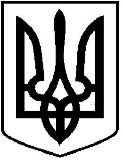       ЧОРТКІВСЬКА  МІСЬКА  РАДА___________________ СЕСІЯ ВОСЬМОГО СКЛИКАННЯРІШЕННЯ___ __________ 2023 року                                                                               №м. ЧортківПро внесення змін до рішення міської ради від 28 вересня 2022 року № 1132 «Про надання дозволу ВАТ «Тернопільобленерго» на розроблення проекту землеустрою щодо відведення земельної ділянки по вул. Копичинецька, 99 в м. Чорткові (за межами населеного пункту с. Горішня Вигнанка) Чортківського району Тернопільської області»Розглянувши клопотання в. о. голови правління - генерального директора ВАТ «Тернопільобленерго» Ігоря Юхимця від 11.08.2023 №3409/29 та від 31.05.2023 №2560/29, план земельної ділянки, розроблений ФО-П Федишин М. О., розрахунок потреби площі земельної ділянки, розроблений головним архітектором проекту Миколою Унгуряном, враховуючи рішення п’ятдесят другої сесії восьмого скликання Чортківської міської ради від 28 вересня 2022 року №1132, відповідно до статей 12, 76, 79-1, 122, 123 Земельного кодексу України, статті 50 Закону України «Про землеустрій», керуючись статтею 25, пунктом 34 частини першої статті 26, частинами першою, третьою статті 59 Закону України «Про місцеве самоврядування в Україні», міська рада ВИРІШИЛА:1.Внести зміни до пункту 1 рішення п’ятдесят другої сесії восьмого скликання Чортківської міської ради від 28 вересня 2022 року №1132 «Про надання дозволу ВАТ «Тернопільобленерго» на розроблення проекту землеустрою щодо відведення земельної ділянки по вул. Копичинецька, 99 в м. Чорткові (за межами населеного пункту с. Горішня Вигнанка) Чортківського району Тернопільської області» та замість слів і цифр: «орієнтовною площею 0,9739 га» читати: «орієнтовною площею 0,9804 га».2.Інші пункти даного рішення залишити без змін.3.Копію рішення направити заявнику.4.Контроль за виконанням рішення покласти на постійну комісію міської ради з питань містобудування, земельних відносин та екології.Міський голова                                                                Володимир ШМАТЬКО_____________   Андрій ЗАЗУЛЯК_____________   Ярослав ДЗИНДРА_____________   Віктор ГУРИН_____________   Йосифа ОВОД_____________   Мар’яна ФАРІОН_____________   Роксолана ГУБ’ЯК